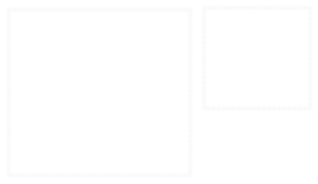 【個人會員 入會申請書】會員類別：	□個人會員	□贊助會員會員類別：	□個人會員	□贊助會員會員類別：	□個人會員	□贊助會員會員類別：	□個人會員	□贊助會員會員類別：	□個人會員	□贊助會員會員編號：品牌名稱：品牌名稱：品牌名稱：身份類別：□創作者  □經紀人  □其他_____________身份類別：□創作者  □經紀人  □其他_____________身份類別：□創作者  □經紀人  □其他_____________網址：網址：網址：電話：傳真：電話：傳真：手機：服務單位：服務單位：服務單位：E-MAIL：E-MAIL：E-MAIL：姓    名姓    名英 文 名性別：□男   □女職    稱職    稱身分證號 出生日期      年     月     日 學   歷學   歷經   歷經   歷專   長專   長備    註備    註聯絡地址：   (市)縣            鄉(鎮市區)                   村(里)        路(街)       段       巷       弄       號      樓聯絡地址：   (市)縣            鄉(鎮市區)                   村(里)        路(街)       段       巷       弄       號      樓聯絡地址：   (市)縣            鄉(鎮市區)                   村(里)        路(街)       段       巷       弄       號      樓聯絡地址：   (市)縣            鄉(鎮市區)                   村(里)        路(街)       段       巷       弄       號      樓聯絡地址：   (市)縣            鄉(鎮市區)                   村(里)        路(街)       段       巷       弄       號      樓聯絡地址：   (市)縣            鄉(鎮市區)                   村(里)        路(街)       段       巷       弄       號      樓申   請   人：	（簽章）中華民國	年	月	  日申   請   人：	（簽章）中華民國	年	月	  日申   請   人：	（簽章）中華民國	年	月	  日申   請   人：	（簽章）中華民國	年	月	  日申   請   人：	（簽章）中華民國	年	月	  日（會員代表照片）審查日期經過	年	月	日  第	屆.  第	次理事會議審查結果：□通過	□不通過原因：經過	年	月	日  第	屆.  第	次理事會議審查結果：□通過	□不通過原因：經過	年	月	日  第	屆.  第	次理事會議審查結果：□通過	□不通過原因：經過	年	月	日  第	屆.  第	次理事會議審查結果：□通過	□不通過原因：經過	年	月	日  第	屆.  第	次理事會議審查結果：□通過	□不通過原因：備註一、入會費：個人會員新台幣壹仟元。二、常年會費：個人會員新台幣貳仟元。（2021年疫情方案為新台幣壹仟元。）三、個人會員需提供身分證正反面影本（請於影本上註明申請 TCBLA 協會入會使用）。四、個人品牌作品介紹請以 PDF 雲端連結隨報名表寄出MAIL至sara@winddesign.com.tw伍、會費繳納：請填寫列印本會員申請書並附上相關證件後，掛號郵寄至30047新竹市崧嶺路2-15號2樓（台灣角色品牌授權協會 收），並同步請寄送一封通知信至comic@comicworld.com.tw，我們會儘快確認您的郵件寄達狀態。在申請入會郵件送達後會以電子郵件通知您審核是否通過，並通知您繳費。請在電子郵件寄送日的兩周內完成費用繳納。如未在期限內完成繳納會費者，則視同放棄會員資格。一、入會費：個人會員新台幣壹仟元。二、常年會費：個人會員新台幣貳仟元。（2021年疫情方案為新台幣壹仟元。）三、個人會員需提供身分證正反面影本（請於影本上註明申請 TCBLA 協會入會使用）。四、個人品牌作品介紹請以 PDF 雲端連結隨報名表寄出MAIL至sara@winddesign.com.tw伍、會費繳納：請填寫列印本會員申請書並附上相關證件後，掛號郵寄至30047新竹市崧嶺路2-15號2樓（台灣角色品牌授權協會 收），並同步請寄送一封通知信至comic@comicworld.com.tw，我們會儘快確認您的郵件寄達狀態。在申請入會郵件送達後會以電子郵件通知您審核是否通過，並通知您繳費。請在電子郵件寄送日的兩周內完成費用繳納。如未在期限內完成繳納會費者，則視同放棄會員資格。一、入會費：個人會員新台幣壹仟元。二、常年會費：個人會員新台幣貳仟元。（2021年疫情方案為新台幣壹仟元。）三、個人會員需提供身分證正反面影本（請於影本上註明申請 TCBLA 協會入會使用）。四、個人品牌作品介紹請以 PDF 雲端連結隨報名表寄出MAIL至sara@winddesign.com.tw伍、會費繳納：請填寫列印本會員申請書並附上相關證件後，掛號郵寄至30047新竹市崧嶺路2-15號2樓（台灣角色品牌授權協會 收），並同步請寄送一封通知信至comic@comicworld.com.tw，我們會儘快確認您的郵件寄達狀態。在申請入會郵件送達後會以電子郵件通知您審核是否通過，並通知您繳費。請在電子郵件寄送日的兩周內完成費用繳納。如未在期限內完成繳納會費者，則視同放棄會員資格。一、入會費：個人會員新台幣壹仟元。二、常年會費：個人會員新台幣貳仟元。（2021年疫情方案為新台幣壹仟元。）三、個人會員需提供身分證正反面影本（請於影本上註明申請 TCBLA 協會入會使用）。四、個人品牌作品介紹請以 PDF 雲端連結隨報名表寄出MAIL至sara@winddesign.com.tw伍、會費繳納：請填寫列印本會員申請書並附上相關證件後，掛號郵寄至30047新竹市崧嶺路2-15號2樓（台灣角色品牌授權協會 收），並同步請寄送一封通知信至comic@comicworld.com.tw，我們會儘快確認您的郵件寄達狀態。在申請入會郵件送達後會以電子郵件通知您審核是否通過，並通知您繳費。請在電子郵件寄送日的兩周內完成費用繳納。如未在期限內完成繳納會費者，則視同放棄會員資格。一、入會費：個人會員新台幣壹仟元。二、常年會費：個人會員新台幣貳仟元。（2021年疫情方案為新台幣壹仟元。）三、個人會員需提供身分證正反面影本（請於影本上註明申請 TCBLA 協會入會使用）。四、個人品牌作品介紹請以 PDF 雲端連結隨報名表寄出MAIL至sara@winddesign.com.tw伍、會費繳納：請填寫列印本會員申請書並附上相關證件後，掛號郵寄至30047新竹市崧嶺路2-15號2樓（台灣角色品牌授權協會 收），並同步請寄送一封通知信至comic@comicworld.com.tw，我們會儘快確認您的郵件寄達狀態。在申請入會郵件送達後會以電子郵件通知您審核是否通過，並通知您繳費。請在電子郵件寄送日的兩周內完成費用繳納。如未在期限內完成繳納會費者，則視同放棄會員資格。